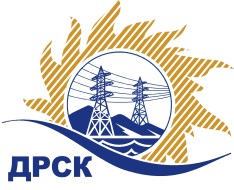 Акционерное Общество«Дальневосточная распределительная сетевая  компания»ПРОТОКОЛ № 150/МКС-ВП по выбору победителя открытого электронного запроса предложений на право заключения договора «Трансформаторы тока элегазовые 220 кВ» для нужд филиала АО «ДРСК» «Амурские ЭС»,  Закупка 292 р. 2.1.2 ГКПЗ 2018.   ЕИС № 31705795061Форма голосования членов Закупочной комиссии: очно-заочная.ПРИСУТСТВОВАЛИ: 8 членов постоянно действующей Закупочной комиссии АО «ДРСК»  1-го уровня.ВОПРОСЫ, ВЫНОСИМЫЕ НА РАССМОТРЕНИЕ ЗАКУПОЧНОЙ КОМИССИИ: Об утверждении результатов процедуры переторжки.Об итоговой ранжировке заявок.О выборе победителя запроса предложений.РЕШИЛИ:По вопросу № 1Признать процедуру переторжки состоявшейсяУтвердить окончательные цены заявок участников    * участники не предоставили документы с минимальной ценой, заявленной в ходе переторжки, таким образом, они считаются не участвовавшими в процедуре переторжки (п. 2.10.9 Документации о закупке)По вопросу № 2Утвердить итоговую ранжировку заявокПо вопросу № 3 Признать победителем запроса предложений на право заключения договора: «Трансформаторы тока элегазовые 220 кВ» для нужд филиала АО «ДРСК» «Амурские ЭС»" участника, занявшего первое место в итоговой ранжировке по степени предпочтительности для заказчика: ООО  "ЭНЕРГИЯ-М"   ( 182113, Псковская область, г. великие Луки, ул. Строителей, д.10) на условиях: стоимость предложения 3 713 894,13 руб. без НДС (цена с НДС: 4 382 395,07  руб.) Условия оплаты: в течение 30 (тридцати) календарных дней с даты  подписания товарной накладной (ТОРГ-12), на основании счета. Срок поставки: до 31.05.2018г.  Гарантийный срок:  60 месяцев. Время начала исчисления гарантийного срока – с момента ввода продукции в эксплуатацию, но не более 72 месяцев с момента поставки.Секретарь Закупочной комиссии 1 уровня  		                                                                                    М.Г. ЕлисееваТерешкина Г.М.(416-2) 397-260г.  Благовещенск«  14  » февраля 2018г.№п/пНаименование Участника закупки и место нахожденияЦена заявки до переторжки, руб. без НДС.Улучшенная цена заявки после переторжки без НДС, руб.1ООО  "ЭНЕРГИЯ-М" 
ИНН/КПП 6002006129/602501001 
ОГРН 10260015467136 180 000.003 713 894,132ООО  "ТОРГОВЫЙ ДОМ "ПЕРМСНАБ" 
ИНН/КПП 5904124930/590401001 
ОГРН 10559016411796 240 000.006 240 000.00*3ООО  «Востокэлектрооборудование» 
ИНН/КПП 2721137823/272101001 
ОГРН 10627210881326 243 305.063 745 110,664АО  «Производственно-инжиниринговая компания ЭЛБИ» ИНН/КПП 7811440615/213001001 
ОГРН 1097847196908238 220.346 238 220.34*Место в итоговой ранжировкеНаименование участника и его адресСтрана происхожденияУлучшенная цена заявки после переторжки без НДС, руб.Предоставление приоритета: -15% (в соответствии с ПП 925)Балл предпочтительности1 местоООО  "ЭНЕРГИЯ-М" 
ИНН/КПП 6002006129/602501001 
ОГРН 1026001546713РФ3 713 894,13нет2,612 местоООО  «Востокэлектрооборудование» 
ИНН/КПП 2721137823/272101001 
ОГРН 1062721088132РФ3 745 110,66нет2,593 местоООО  "ТОРГОВЫЙ ДОМ "ПЕРМСНАБ" 
ИНН/КПП 5904124930/590401001 
ОГРН 1055901641179РФ6 240 000,00нет0,994 местоАО  «Производственно-инжиниринговая компания ЭЛБИ» ИНН/КПП 7811440615/213001001 
ОГРН 1097847196908РФ6 238 220,34нет0,49